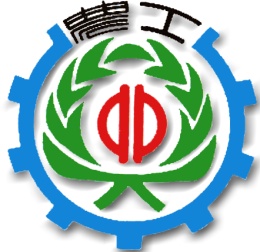 臺北市立松山高級工農職業學校感謝狀                                                  (100)工農生字第086號茲感謝梅村日本料理協助本校綜合職能科學生99學年度職場實習課程謹致此狀以資感謝校長中華民國100年5月15日臺北市立松山高級工農職業學校感謝狀                                                  (100)工農生字第087號茲感謝統一超級商店股份有限公司虎林門市協助本校綜合職能科學生99學年度職場實習課程謹致此狀以資感謝校長中華民國100年5月15日臺北市立松山高級工農職業學校感謝狀                                                  (100)工農生字第088號茲感謝台北晶華酒店協助本校綜合職能科學生99學年度職場實習課程謹致此狀以資感謝校長中華民國100年5月15日臺北市立松山高級工農職業學校感謝狀                                                  (100)工農生字第089號茲感謝雄獅鉛筆廠股份有限公司協助本校綜合職能科學生99學年度職場實習課程謹致此狀以資感謝校長中華民國100年5月15日臺北市立松山高級工農職業學校感謝狀                                                  (100)工農生字第090號茲感謝財團法人天主教光仁社會福利基金會二手商品館協助本校綜合職能科學生99學年度職場實習課程謹致此狀以資感謝校長中華民國100年5月15日臺北市立松山高級工農職業學校感謝狀                                                  (100)工農生字第091號茲感謝頂新餐盒行協助本校綜合職能科學生99學年度職場實習課程謹致此狀以資感謝校長中華民國100年5月15日臺北市立松山高級工農職業學校感謝狀                                                  (100)工農生字第092號茲感謝大川本舖─景美店協助本校綜合職能科學生99學年度職場實習課程謹致此狀以資感謝校長中華民國100年5月15日臺北市立松山高級工農職業學校感謝狀                                                  (100)工農生字第093號茲感謝大川本舖─松山店協助本校綜合職能科學生99學年度職場實習課程謹致此狀以資感謝校長中華民國100年5月15日臺北市立松山高級工農職業學校感謝狀                                                  (100)工農生字第094號茲感謝壹咖啡古亭店協助本校綜合職能科學生99學年度職場實習課程謹致此狀以資感謝校長中華民國100年5月15日臺北市立松山高級工農職業學校感謝狀                                                  (100)工農生字第095號茲感謝社團法人臺北市自閉症家長協會小貝殼庇護工場協助本校綜合職能科學生99學年度職場實習課程謹致此狀以資感謝校長中華民國100年5月15日臺北市立松山高級工農職業學校感謝狀                                                  (100)工農生字第096號茲感謝伯朗咖啡館大直店協助本校綜合職能科學生99學年度職場實習課程謹致此狀以資感謝校長中華民國100年5月15日